STUDENT NAME: __________________________________________________________________HIGH SCHOOL: _________________________ GRADE LEVEL: ____AGE___DOB___________SCHOOL MAILING ADDRESS: ______________________________________________________NAME AND CONTACT INFORMATION OF PARENT(S) OR GUARDIAN(S)Name(s) & Relationship   _____________________________________________________________HOME ADDRESS____________________________ CITY ___________________ _ZIP_________PHONES:   HOME _________________ CELL__________________ WORK _______________Check all blocks that apply. Please amplify on the 300-word essay for boxes checked.Student and Parent/Guardian initialing (in the ___ ___ ___ provided) and signing the document indicates that you attest that the information provided is true, correct and accurate.Student and parent(s)/guardian(s) have read and understand the Intern Scholarship Program Overview. _____   _____ _____ Student is of the highest moral and ethical character, and has not had behavior infractions, nor been suspended or expelled from this or any other school or organization.  _____   _____  _____Student has a 2.5 or higher GPA.  _____   _____  _____Student is either a 10th, 11th or 12th Grade Student for the 2022-2023 school year._____   _____ _____Student is actively involved in extra or co-curricular activities in school and/or the community _____   _____ _____Student has exceptional leadership skills and potential, and uses those skills _____   _____ _____Student will submit a complete packet by the deadline specified.  _____   _____  _____If selected, will attend the Texas A&M AgriLife Extension, Nueces Master Gardener Course.  _____   _____  _____Student understands the Course Requirements include:  Graduating from the Nueces Master Gardeners course and Certifying by earning 50 hours of volunteer time and 6 hours of Continuing Education the year following graduation to complete the requirements of the scholarship program and to become a Certified Master Gardener. _____   _____  _____ Student will be trained to enter their Volunteer and Continuing Education (CE) hours into the Volunteer Management System (VMS).  They will keep the Outreach Program Chair and VMS Coordinator of their progress. _____   _____  _____ If the student withdraws from the Intern Program or fails to certify in the required time, they shall return the Texas Master Gardener Handbook, their NMG Shirt, Name Badge and they will forfeit their Refundable Deposit. _____   _____  _____Student understands that a refund of the deposit will be made upon becoming a Certified Master Gardener.  _____   _____  _____Student will apply the skills and knowledge gained through the Master Gardeners Intern Program to promote gardening and botanical interest at school and in the community. _____   _____  _____Post Graduate Students up to age 23  must have their High School transcript mailed by the school to NMG _____   _____ _____Student and Parent(s)/Guardian(s) are strongly encouraged to attend the NMG December Celebration Program _____   _____  _____Students who successfully complete the course, volunteer and continuing education hours and become Certified Master Gardeners can apply for an additional scholarship.  Student and Parent(s)/Guardian(s) pledge to honor the entirety of this contract _____   _____ _____STUDENT SIGNATURE: _____________________________________________________PRI NT NAME__________________________________________DATE_______________PARENT/GAURDIAN SIGNATURE: __________________________________________PRI NT NAME__________________________________________DATE_______________PARENT/GUARDIAN SIGNATURE: __________________________________________PRI NT NAME__________________________________________DATE_______________School Counselor Certify: Sign above line and print below   _________________________________________________                         ______________________                                                                                                                                   DateSchool Principal Endorse: Sign above line and print below   _________________________________________________                         ______________________                                                                                                                                   DateRECOMMENDATION SCANNED AND EMAILED BY March 31, 2022. GPADual Credit Courses PassedBotanical or Gardening CoursesAP Courses PassedExtra-Curricular ProgramsCo-Curricular ProgramsHonor or Other SocietiesSchool Clubs and/or OrganizationsSports and other Organized ActivitiesVolunteer ActivitiesNon-School Organizations, Clubs, ActivitiesAwards, Honors or RecognitionsEMAIL TO:  Nueces Master Gardeners, Inc.	        Attn: 2021 Scholarship Committee                      Scholarship.NuecesMG@gmail.com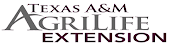 CONTACT PERSON:  Scholarship Program Chairman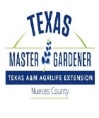 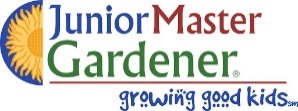 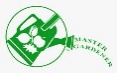 